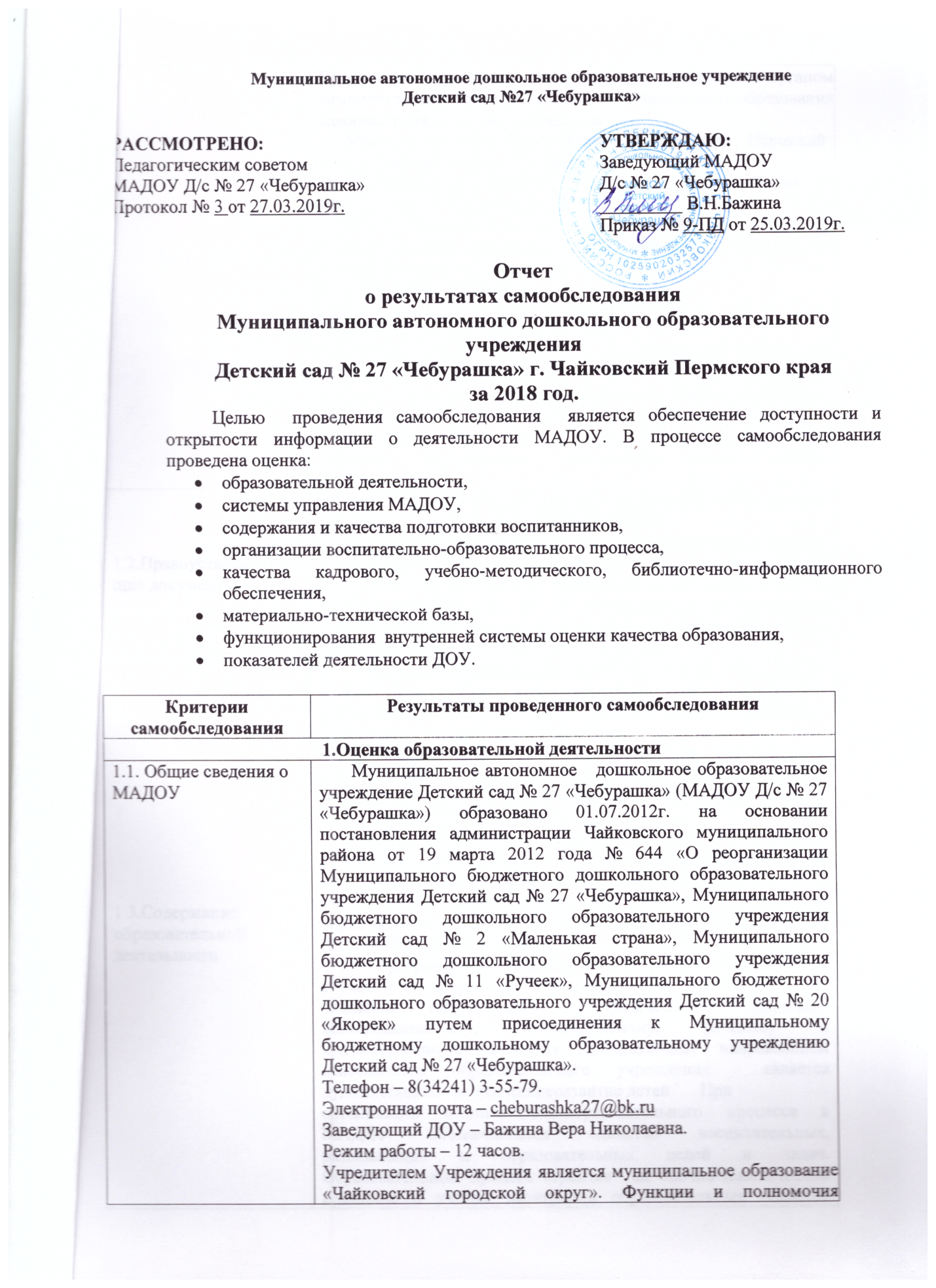 ПОКАЗАТЕЛИДЕЯТЕЛЬНОСТИ ДОШКОЛЬНОЙ ОБРАЗОВАТЕЛЬНОЙ ОРГАНИЗАЦИИ,ПОДЛЕЖАЩЕЙ САМООБСЛЕДОВАНИЮУчредителя Учреждения осуществляются отраслевым органом администрации города Чайковского – Управлением образования администрации города Чайковского.      Место нахождения Учредителя: 617760, Россия, Пермский край, г. Чайковский, ул. Горького, д. 22;Почтовый адрес Учредителя:617760, Россия, Пермский край, г. Чайковский, ул. Горького, д. 22.       Тип - автономный. По типу реализуемых  основных образовательных программ МАДОУ является  дошкольной образовательной  организацией.Статус – юридическое лицо.Проектная наполняемость учреждения 577 детей.Возраст воспитанников с 1,5-до 8 лет.МАДОУ Д/с № 27 «Чебурашка» расположен в 4 зданиях по адресам: 617760, Пермский край, г. Чайковский, ул. Вокзальная, д.5/1,ул. Мира, д.1, ул. Вокзальнаяд.17, ул. Мира д.18. Детский сад расположен в основном районе города в непосредственной близости от маршрутов автобусов. Все 4 здания детского сада типовые, двухэтажные, обладающие всеми видами благоустройства.1.2.Правоустанавливающие документы1.2.Правоустанавливающие документы1.Свидетельство о государственной регистрации юридического лица от 10.11.2002 г., серия 59 № 004502271;2. Лицензия, выданная государственной инспекцией по надзору и контролю в сфере образования Пермского края, серия 59Л01 № 0003264 от 06.05.2016г, регистрационный номер № 5370, 3.Устав МАДОУ Д/с № 27 «Чебурашка», утвержденный начальником Управления образования  администрации города Чайковского от 22.01.2019 г. № 07-01-05-53.1.3.Содержание образовательной деятельности1.3.Содержание образовательной деятельности          Решением экспертно-методического совета УО и ПО от 29.12.2015 г. принята и рекомендована к использованию в работе Программа развития МАДОУ Д/с № 27«Чебурашка» -Детский сад Успеха»  на 2015-2019 гг.Образовательная деятельность в учреждении осуществляется в группах. Группы имеют общеразвивающую направленность. В 2018 г. в учреждении функционировало 25 групп для детей в возрасте от 1,5 до 7 лет.Организация образовательного процесса в учреждении строится в соответствии с ФГОС ДО. Основная образовательная программа дошкольного образования МАДОУ разработана с учётом комплексной образовательной программы  дошкольного образования «ДЕТСТВО» под редакцией Т.И.Бабаевой, А.Г.Гогоберидзе, О.В.Солнцевой.Программа обеспечивает разностороннее развитие детей с учетом их возрастных и индивидуальных особенностей по основным направлениям – физическому, социально-коммуникативному, познавательному, речевому и художественно-эстетическому. Приоритетным  направлением  деятельности образовательного учреждения  является художественно -эстетическоеразвитие детей.	При организации воспитательно-образовательного процесса в МАДОУ обеспечивается единство воспитательных, развивающих и образовательных целей и задач. Образовательный процесс строится  на блочно-тематическом принципе с учетом интеграции образовательных областей вокруг единой, общей темы, которая на определенное время  становится объединяющей. Образовательная работа с воспитанниками осуществляется в непосредственной образовательной деятельности  и в совместной деятельности педагогов с детьми в режимных моментах с использованием  развивающих (проблемно-игровых, практических) образовательных ситуаций.ВЫВОДЫВЫВОДЫМуниципальное автономное   дошкольное образовательное  учреждение Детский сад № 27 «Чебурашка» осуществляет образовательную деятельность в соответствии с нормативными документами всех уровней. 2. Система управления организации2. Система управления организации2. Система управления организации2.1. Нормативно-правовое обеспечение управления МАДОУ2.1. Нормативно-правовое обеспечение управления МАДОУМАДОУ в своей деятельности руководствуется:1.Федеральным законом от 29.12.2012 № 273-ФЗ «Об образовании в РФ»;2.Приказом Министерства образования РФ от 17  октября 2013 года № 1155 «Об утверждении ФГОС ДО»;3. Санитарно-эпидемиологическими правилами и нормативами СанПиН 2.4.1.3049-13 «Санитарно-эпидемиологические требования к устройству, содержанию и организации режима работы дошкольных образовательных организаций» и другими нормативными актами регионального и муниципального уровней, МАДОУ.2.2. Характеристика системы управления МАДОУ2.2. Характеристика системы управления МАДОУ      Управление Учреждением осуществляется в соответствии с законодательством Российской Федерации, Федеральным законом «Об образовании Российской Федерации» и  Уставом МАДОУ. Управление Учреждением осуществляется на основе сочетания принципов единоначалия и коллегиальности. В детском саду реализуется возможность участия в управлении учреждением всех участников образовательного процесса.Единоличным исполнительным органом Учреждения является заведующий, который осуществляет текущее руководство деятельностью Учреждения. Коллегиальными органами управления Учреждения являются: Общее собрание работников,  Педагогический совет, Наблюдательный совет.Педагогический совет осуществляет руководство образовательной деятельностью.В целях учета мнения родителей (законных представителей) и педагогических работников по вопросам управления Учреждением и при принятии Учреждением локальных нормативных актов, затрагивающих их права и законные интересы, по инициативе родителей (законных представителей) воспитанников и педагогических работников в Учреждении создаются и действуют:Совет родителей (законных представителей) воспитанников;Профессиональный союз работников.МАДОУ  зарегистрировано и функционирует в соответствии с нормативными документами в сфере образования Российской Федерации. Структура и механизм управления дошкольным учреждением определяет его стабильное функционирование.Наблюдательный совет дает рекомендации по следующим вопросам:предложения Учредителя или заведующего Учреждением о внесении изменений в Устав Учреждения;предложения Учредителя или заведующего Учреждение по созданию и ликвидации филиалов Учреждения, об открытии и о закрытии его представительств;предложения Учредителя или заведующего Учреждение по реорганизации Учреждения или о его ликвидации;предложения Учредителя или заведующего Учреждениемоб изъятии имущества, закрепленного за Учреждением на праве оперативного управления;предложения заведующего Учреждение по совершении сделок с недвижимым имуществом и особо ценным движимым имуществом, закрепленным за Учреждением Учредителем или приобретенным за счет средств, выделенным Учредителем на приобретение этого имущества. Решение об отнесении имущества к категории особо ценного движимого имущества принимается Учредителем.ВЫВОДЫВЫВОДЫ Система управления МАДОУ Д/с № 27 «Чебурашка» ведется в соответствии с  существующей нормативно-правовой базой  всех уровней управления дошкольным образованием, со структурой управления и имеет  положительную  динамику результативности управления.3. Содержание и качество подготовки воспитанников3. Содержание и качество подготовки воспитанников3. Содержание и качество подготовки воспитанников3.1Анализ реализации основной образовательной программы МАДОУ3.1Анализ реализации основной образовательной программы МАДОУ          Стандарт обуславливает необходимость определения  результатов  освоения Программы в виде  целевых ориентиров.В целях обеспечения комплексного подхода к оценке итоговых и промежуточных результатов освоения основной общеобразовательной  программы, проведен мониторинг освоения  основной общеобразовательной  программы по образовательным областям.Анализ результатов показал, что  уровень освоения ОО детьми, а также уровень развития целевых ориентиров воспитанников соответствует возрасту. Хорошие результаты достигнуты благодаря использованию в работе методов, способствующих развитию самостоятельности, познавательных интересов детей, созданию проблемно-поисковых ситуаций и обогащению предметно-развивающей среды:Высокий уровень – 52 %Средний уровень–36 %Низкий уровень – 12 %Воспитанники детского сада в течение 2018 года были активными участниками, призерами и победителями мероприятий разного уровня: Институциональный уровень:-Участие в выставке поделок из природного материала и овощей  «Чудо-овощ» (240 детей);-Участие в выставке творческих работ «Пластилиновый папа и бумажная мама» (215 детей) и другие;Муниципальный уровень:-Победа в Кубке юмора Южной лиги КВН;-Первенство по шахматам среди дошкольников ЧМР (Нгуен Куанг Хай, Диплом 1 место);- Региональный турнир среди детей г.Чайковский «Подвиг пешки» на призы ООО «Газпромтрансгаз Чайковский»  (Юрков Андрей, Диплом 1 место);- Участники отборочного этапа интеллектуальной олимпиады среди воспитанников старшего дошкольного возраста Чайковского муниципального района «Завтра в школу мы пойдем» (86 детей);-Участие в туристическом слете «Раз турист, два турист» (87 детей);- Призёры логопедической викторины «Грамотей – 2017» (4 ребёнка);- Победители в логопедической олимпиаде «Писатели о детях» (5 детей);-Участие в турнире по футболу среди детских садов «Дети Чемпионы»;- Победа в номинации «Красивая улыбка – признак здоровья» в Конкурсе «Улыбнись своему здоровью»;- Участие в детском шахматном фестивале;- Победители в конкурсе детского рисунка, посвященному 100-летию Советской пожарной охраны (1,2,3 место);- Лауреаты 3 степени конкурса вокального мастерства «Весенняя капель»;-Конкурс «На каток всей семьёй» (Мясникова Василина, Еловикова Диана, Кулакова Кристина, сертификаты);-Конкурс рисунков «Незнайка и его друзья»в рамках проекта «Знайки от Незнайки» (группа «Весёлые ребята» 25 детей, Диплом II);-Участие в муниципальном фестивале детского творчества «Осенняя палитра» (14 детей);-Муниципальный экологический фестиваль «Друзья природы» (Строганова Екатерина, благодарственное письмо);-Участие в выставке творческих работ «ЯRobot» (12 участников);-Сдача норм ГТО -  17  воспитанников: 6 детей - золотой значок,  10 – серебряный и 1 бронзовый;Краевой уровень:- Участие в межрегиональном конкурсе детского творчества «Летний физкульт-привет!» (20 детей);-Участие в рамках XIII краевого спортивно-оздоровительного фестиваля «Папа, мама, я – спортивная семья» (4 семьи);Федеральный уровень:- Диплом 1 степени во всероссийском творческом конкурсе «Осторожно, огонь!»;- Лауреаты  3 степени во всероссийском конкурсе детского творчества «Улыбка весны»;- Лауреаты 2 степени во всероссийском конкурсе детского творчества «Подарок для мамы»;- Диплом 1 степени во всероссийском творческом  конкурсе «Прекрасное своими руками»;-Диплом 2 степени во всероссийском творческом  конкурсе «Удивительный мир космоса»;- Диплом 1 степени во всероссийском творческом  конкурсе «Весна идет! Весне дорогу!»;-Всероссийский интеллектуальный конкурс «Знаток-дошколёнок» среди дошкольников по развитию речи (Коннова Диана – 1 место, Диплом; Зубленко Таисья– 1 место, Диплом));-Общероссийская олимпиада для дошкольников (Строганова Екатерина, Диплом , I место);-Дистанционный конкурс «Путешествие по красной книге» в номинации «Декоративно-прикладное творчество» (Еловикова Диана, Диплом Лауреат I степени);-Всероссийский дистанционный конкурс детского творчества «Поцелуй солнца». Работа: «Ладошковое солнышко» (Балабанова Елизавета, Лауреат I степени);-Всероссийский творческий конкурс «Снег искрится серебром» Конкурсная работа: «Тишина в лесу» (Якубова Юлия, Диплом IIIстепени);- XI Всероссийский педагогический конкурс «На пути к успеху». Конкурсная работа: Коллективная работа «Мы – космонавты» (25 детей, Диплом , 2 степени);3.2 Качество подготовки воспитанников МАДОУ3.2 Качество подготовки воспитанников МАДОУАнализ функциональной зрелости и эмоционального развития детей подготовительной группы на апрель 2018 года следующий: Всего выпускников: 87 детей. Из них 43 девочки, 44 мальчика.Корпус «Чебурашка»:Списочный состав: 25 человек;Высокий уровень – 14 человек – 53%;Средний уровень – 7 человек – 29%;Низкий уровень – 4 ребёнка  - 18%;Корпус «Маленькая страна»:Списочный состав: 15 человек;Высокий уровень – 9 человек – 62%;Средний уровень – 5 человек – 34%»;Низкий уровень – 1 ребёнок – 4%»;Корпус «Якорек»:Списочный состав – 25 человек;Высокий уровень – 17 человек – 66%;Средний уровень – 8 человек – 34%;Низкий уровень – 0 %;Корпус «Ручеек»:Списочный состав: 22 ребёнка;Высокий уровень – 19 детей – 87%;Средний уровень – 3 ребёнка – 13%;Низкий уровень – 0 %.Результаты диагностики  психологической готовности  детей к обучению в школе  
за 2017 -2018  учебный год (Норсеева Ю.П., педагог-психолог)мотивационная готовность — положительное отношение к школе и желание учиться; интеллектуальнуая готовность — достаточный уровень развития мышления, памяти и др. познавательных процессов, наличие определенного запаса знаний и умений; эмоционально-волевая  готовность  -  способность управлять своими эмоциями и поведением, стремление преодолевать трудности, стремление к достижению результата своей деятельности.социальную готовность —  способность устанавливать отношения со сверстниками, готовность к совместной деятельности и отношение ко взрослому как к учителю       Выводы: Списочный состав -  87 детей;       93% - детей готовы к обучению в школе;       7% -  готовы условно: Высокие результаты показали дети в развитии интеллектуальной  готовности (зрительная и слуховая память,  мышление (образно-логическое, вербально-логическое), произвольное внимание), т.е. дети имеют достаточный запас знаний об окружающем мире, обобщают, классифицируют основные понятия, 94% выпускников имеют высокий уровень развития зрительной памяти, 71% - слуховой.Наиболее «сложным» аспектом психологической  готовности  является развитие эмоционально-волевой сферыВЫВОДЫВЫВОДЫПо итогам мониторинга программный материал усвоен детьми всех возрастных групп  по всем разделам программы на  высоком, среднем, низком уровнях в зависимости от раздела программы и возрастных и индивидуальных способностей детей.         4. Оценка образовательной деятельности4. Оценка образовательной деятельности4. Оценка образовательной деятельностиУчебный план составлен в соответствии с современными дидактическими, санитарными и методическими требованиями, содержание выстроено в соответствии с действующими нормативными документами. При составлении плана учтены предельно допустимые нормы учебной нагрузки.  В ДОУ создана современная, эстетически привлекательная развивающая предметно-пространственная  среда,  активно используются инновационные методы, средства и формы дошкольного образования, созданы комфортные условия для прогулок детей, развития двигательной активности на воздухе. В течение учебного года физкультурно-оздоровительная и профилактическая работа включала в себя следующие мероприятия: активный отдых, выполнение двигательного режима, вакцинация, витаминизация.ДОУ обеспечивает благоприятный  микроклимат, психологический комфорт в детском коллективе. В МАДОУ действует психолого-медико-педагогический консилиум (ПМПк), деятельность которого регулируется Положением о ПМПк. В 2018 году в ДОУ функционировали 2 логопедических пункта, в которых получил услугу 91 воспитанник.Образовательная деятельность осуществляется в процессе организации различных видов детской деятельности, образовательной деятельности, осуществляемой в ходе режимных моментов, самостоятельной  и совместной деятельности воспитателя с детьми, взаимодействия с семьями детей.Основной формой работы с детьми дошкольного возраста и ведущим видом деятельности для них является игра. Образовательный процесс реализуется в адекватных дошкольному возрасту формах работы с детьми.Воспитанники подготовительных групп в течение года посещали занятия в детской библиотеке, художественной галерее, краеведческом музее. Педагогическое образование родителей (законных представителей) воспитанников осуществляется как традиционными методами через наглядные пособия, стенды, беседы, консультации, родительские собрания, так и с помощью современных средств информатизации (сайт ДОУ, электронная почта ДОУ).Родители являются активными участниками образовательного процесса ДОУ: участвуют в традиционных совместных мероприятиях,  принимают активное участие в подготовке и проведении праздников, развлечений. Все мероприятия организованные в ОУ, так или иначе, способствуют укреплению детско-родительских взаимоотношений, укреплению отношений семьи и педагогов ДОУ. Взаимодействие с родителями в течение года осуществлялось через общие и групповые родительские собрания, работу с родительским активом, через организацию Дня открытых дверей «Родители реализуют ФГОС», активным стало взаимодействие с помощью группы в Контакте «Родительский комитет «Чебурашки», портала «Оценка качества муниципальных услуг в Пермском крае», сайт ОУ и многое другое. Значимыми, яркими прошли мероприятия:Победа в Кубке юмора Южной лиги КВН;Флешмоб костюмов холдинга;Выставка «Осенний вернисаж»;Массовое участие в конкурсе «Сохраним природу Прикамья», по сбору макулатуры;День открытых дверей «Родители реализую ФГОС»;Новогодний конкурс «Сказка на окошке»;Участие в направлении «Семья и ГТО»;Благотворительные Ярмарки;Конкурс юмористических видеороликов «Семейный случай»;Организация субботников;Семейные походы выходного дня;Интеллектуальное театральное кафе;Подготовка и участие в родительской конференции «Родители о родителях»;Выставка рисунков «В кругу друзей» и многое другое;Совместно с педагогами родители участвуют в создании и пополнении развивающей предметно-пространственной среды. На территории ДОУ силами родителей был создан зимний спортивный городок. В декабре 2018 года, детский сад стал победителем в конкурсе по инициативному бюджетированию в Пермском крае с проектом «Мы вместе – обустройство детской спортивной площадки современным спортивным оборудованием», финансирование и реализация которого будет в 2019 году.Учебный план составлен в соответствии с современными дидактическими, санитарными и методическими требованиями, содержание выстроено в соответствии с действующими нормативными документами. При составлении плана учтены предельно допустимые нормы учебной нагрузки.  В ДОУ создана современная, эстетически привлекательная развивающая предметно-пространственная  среда,  активно используются инновационные методы, средства и формы дошкольного образования, созданы комфортные условия для прогулок детей, развития двигательной активности на воздухе. В течение учебного года физкультурно-оздоровительная и профилактическая работа включала в себя следующие мероприятия: активный отдых, выполнение двигательного режима, вакцинация, витаминизация.ДОУ обеспечивает благоприятный  микроклимат, психологический комфорт в детском коллективе. В МАДОУ действует психолого-медико-педагогический консилиум (ПМПк), деятельность которого регулируется Положением о ПМПк. В 2018 году в ДОУ функционировали 2 логопедических пункта, в которых получил услугу 91 воспитанник.Образовательная деятельность осуществляется в процессе организации различных видов детской деятельности, образовательной деятельности, осуществляемой в ходе режимных моментов, самостоятельной  и совместной деятельности воспитателя с детьми, взаимодействия с семьями детей.Основной формой работы с детьми дошкольного возраста и ведущим видом деятельности для них является игра. Образовательный процесс реализуется в адекватных дошкольному возрасту формах работы с детьми.Воспитанники подготовительных групп в течение года посещали занятия в детской библиотеке, художественной галерее, краеведческом музее. Педагогическое образование родителей (законных представителей) воспитанников осуществляется как традиционными методами через наглядные пособия, стенды, беседы, консультации, родительские собрания, так и с помощью современных средств информатизации (сайт ДОУ, электронная почта ДОУ).Родители являются активными участниками образовательного процесса ДОУ: участвуют в традиционных совместных мероприятиях,  принимают активное участие в подготовке и проведении праздников, развлечений. Все мероприятия организованные в ОУ, так или иначе, способствуют укреплению детско-родительских взаимоотношений, укреплению отношений семьи и педагогов ДОУ. Взаимодействие с родителями в течение года осуществлялось через общие и групповые родительские собрания, работу с родительским активом, через организацию Дня открытых дверей «Родители реализуют ФГОС», активным стало взаимодействие с помощью группы в Контакте «Родительский комитет «Чебурашки», портала «Оценка качества муниципальных услуг в Пермском крае», сайт ОУ и многое другое. Значимыми, яркими прошли мероприятия:Победа в Кубке юмора Южной лиги КВН;Флешмоб костюмов холдинга;Выставка «Осенний вернисаж»;Массовое участие в конкурсе «Сохраним природу Прикамья», по сбору макулатуры;День открытых дверей «Родители реализую ФГОС»;Новогодний конкурс «Сказка на окошке»;Участие в направлении «Семья и ГТО»;Благотворительные Ярмарки;Конкурс юмористических видеороликов «Семейный случай»;Организация субботников;Семейные походы выходного дня;Интеллектуальное театральное кафе;Подготовка и участие в родительской конференции «Родители о родителях»;Выставка рисунков «В кругу друзей» и многое другое;Совместно с педагогами родители участвуют в создании и пополнении развивающей предметно-пространственной среды. На территории ДОУ силами родителей был создан зимний спортивный городок. В декабре 2018 года, детский сад стал победителем в конкурсе по инициативному бюджетированию в Пермском крае с проектом «Мы вместе – обустройство детской спортивной площадки современным спортивным оборудованием», финансирование и реализация которого будет в 2019 году.Учебный план составлен в соответствии с современными дидактическими, санитарными и методическими требованиями, содержание выстроено в соответствии с действующими нормативными документами. При составлении плана учтены предельно допустимые нормы учебной нагрузки.  В ДОУ создана современная, эстетически привлекательная развивающая предметно-пространственная  среда,  активно используются инновационные методы, средства и формы дошкольного образования, созданы комфортные условия для прогулок детей, развития двигательной активности на воздухе. В течение учебного года физкультурно-оздоровительная и профилактическая работа включала в себя следующие мероприятия: активный отдых, выполнение двигательного режима, вакцинация, витаминизация.ДОУ обеспечивает благоприятный  микроклимат, психологический комфорт в детском коллективе. В МАДОУ действует психолого-медико-педагогический консилиум (ПМПк), деятельность которого регулируется Положением о ПМПк. В 2018 году в ДОУ функционировали 2 логопедических пункта, в которых получил услугу 91 воспитанник.Образовательная деятельность осуществляется в процессе организации различных видов детской деятельности, образовательной деятельности, осуществляемой в ходе режимных моментов, самостоятельной  и совместной деятельности воспитателя с детьми, взаимодействия с семьями детей.Основной формой работы с детьми дошкольного возраста и ведущим видом деятельности для них является игра. Образовательный процесс реализуется в адекватных дошкольному возрасту формах работы с детьми.Воспитанники подготовительных групп в течение года посещали занятия в детской библиотеке, художественной галерее, краеведческом музее. Педагогическое образование родителей (законных представителей) воспитанников осуществляется как традиционными методами через наглядные пособия, стенды, беседы, консультации, родительские собрания, так и с помощью современных средств информатизации (сайт ДОУ, электронная почта ДОУ).Родители являются активными участниками образовательного процесса ДОУ: участвуют в традиционных совместных мероприятиях,  принимают активное участие в подготовке и проведении праздников, развлечений. Все мероприятия организованные в ОУ, так или иначе, способствуют укреплению детско-родительских взаимоотношений, укреплению отношений семьи и педагогов ДОУ. Взаимодействие с родителями в течение года осуществлялось через общие и групповые родительские собрания, работу с родительским активом, через организацию Дня открытых дверей «Родители реализуют ФГОС», активным стало взаимодействие с помощью группы в Контакте «Родительский комитет «Чебурашки», портала «Оценка качества муниципальных услуг в Пермском крае», сайт ОУ и многое другое. Значимыми, яркими прошли мероприятия:Победа в Кубке юмора Южной лиги КВН;Флешмоб костюмов холдинга;Выставка «Осенний вернисаж»;Массовое участие в конкурсе «Сохраним природу Прикамья», по сбору макулатуры;День открытых дверей «Родители реализую ФГОС»;Новогодний конкурс «Сказка на окошке»;Участие в направлении «Семья и ГТО»;Благотворительные Ярмарки;Конкурс юмористических видеороликов «Семейный случай»;Организация субботников;Семейные походы выходного дня;Интеллектуальное театральное кафе;Подготовка и участие в родительской конференции «Родители о родителях»;Выставка рисунков «В кругу друзей» и многое другое;Совместно с педагогами родители участвуют в создании и пополнении развивающей предметно-пространственной среды. На территории ДОУ силами родителей был создан зимний спортивный городок. В декабре 2018 года, детский сад стал победителем в конкурсе по инициативному бюджетированию в Пермском крае с проектом «Мы вместе – обустройство детской спортивной площадки современным спортивным оборудованием», финансирование и реализация которого будет в 2019 году.ВЫВОДЫВ МАДОУ созданы организационно-методические условия для решения задач по охране жизни и укреплению здоровья детей; обеспечения интеллектуального, личностного и физического развития ребенка; приобщения детей к общечеловеческим ценностям; взаимодействия с семьей для обеспечения полноценного развития ребенка.В МАДОУ созданы организационно-методические условия для решения задач по охране жизни и укреплению здоровья детей; обеспечения интеллектуального, личностного и физического развития ребенка; приобщения детей к общечеловеческим ценностям; взаимодействия с семьей для обеспечения полноценного развития ребенка.5. Оценка кадрового обеспечения5. Оценка кадрового обеспечения5. Оценка кадрового обеспечения5.1. Характеристика педагогического коллектива5.1. Характеристика педагогического коллективаВ МАДОУ работает 59 педагогов:44 воспитателей 4 старших воспитателяСпециалисты:2 учителя-логопеда1 педагог-психолог4музыкальных руководителя4 инструктора по физической культуреВ МАДОУ созданы необходимые условия для профессионального роста сотрудников. Составлен  план повышения квалификации и аттестации  педагогических кадров. По желанию педагоги участвуют в работе РМО и проблемных групп.В течение учебного года педагоги постоянно повышали свой профессиональный уровень через курсы повышения квалификации, самообразование, показ практической работы с детьми, участие в педагогических часах, педагогических советах, семинарах – практикумах. Каждый педагог  ДОУ разработал, защитил и реализовал педагогический проект в рамках темы своего самообразования. 5.2. Образовательный уровень педагогического коллектива5.2. Образовательный уровень педагогического коллективаВсего имеют высшее образование  28педагогов.Из них:Высшее педагогическое –27 педагогов;Всего имеют среднее профессиональное образование 31педагог Из них:Педагогическое– 31	 человек;Прошли профессиональную переподготовку (дошкольная педагогика и психология) – 2 педагога5.3. Уровень квалификации педагогического коллектива5.3. Уровень квалификации педагогического коллективаВсего аттестовано 54 (92%) педагога. Из них: Высшая категория – 6 (10%) педагогов;I категория -26 (44%)  педагогов;Соответствие занимаемой должности – 22 (37%)педагогов; 5 (9%)педагогов не аттестованы, т.к. имеют стаж работы в учреждении (занимаемой должности) менее двух лет.5.4. Стажевые показатели педагогического коллектива5.4. Стажевые показатели педагогического коллективаСтаж работы:до 3 лет –6педагогов;от 3 – 5 лет -1педагог;от 5-10 лет  -  12 педагогов;от 10-20 лет - 17 педагогов;свыше 20 лет –23 педагога5.5. Возрастные показатели педагогического коллектива5.5. Возрастные показатели педагогического коллективаДо:25 лет –3 педагога;26-30 лет – 5 педагогов;31-35 лет –7 педагогов;36-55 лет – 39 педагогов;Старше 56 лет – 5 педагоговВЫВОДВЫВОДКадровое обеспечение МАДОУ Д/с №27 «Чебурашка» удовлетворительное. Педагоги проходят курсовую подготовку и аттестацию в соответствии с требованиями, изложенными в Законе об образовании 273-ФЗ, Профессиональном стандарте педагога.6. Методическая работа.6. Методическая работа.6. Методическая работа.Целью методической работы в ДОУ в 2018 г.являлось: направить усилия на создание каждому воспитаннику условий для наиболее полного раскрытия его возможностей и способностей при реализации Стандарта дошкольного образования (ФГОС ДО).Одной из первых и главных задач это -	способствовать повышению эффективной воспитательно-образовательной работы по сохранению и укреплению здоровья дошкольников, по формированию основ безопасности жизнедеятельности дошкольников:Создание проекта «Азбука безопасности» - продукт азбука с рисунками детей;Физкультурно-спортивные мероприятия;Музыкально-развлекательные мероприятия; Декады безопасности;Всемирный день здоровья, неделя здоровья;Участие воспитанников в конкурсах, эстафетах, спартакиадах, турпоходах, целевых прогулках и экскурсий и т.п.Закаливание воспитанников;Семейные походы выходного дня;Детская спортивная конференция «Спортом и физкультурой занимайтесь где угодно, ведь здоровым быть модно»;Приобщение дошкольников к сдачи норм ГТОСледующая задача – организовать целенаправленную работу по применению современных конструкторов в образовательной деятельности ДОУ, а также работу по созданию банка методического сопровождения данного направления (планирование, планы-конспекты, дидактический материал, методические разработки и т.д.):Неделя мастер-классов «Конструируем + Познаём + Развиваемся = Умный ребёнок»;Приобретение и внедрение новых конструкторов;Организация игрового пространства в группе для игры с конструкторами;Организация и проведение интегрированных образовательных мероприятий;Участие в работе дошкольных и городских МО по теме;Обучение педагогов на КПК;Участие педагогов в VI Межрегиональном фестивале учащихся по робототехнике «Робофест – 2018»;Участие воспитанников в выставке творческих работ «ЯRobot»;Контроль образовательной деятельности по направлению;Представление опыта работы на Педагогическом форуме «Мастер-класс – на показ»Третьей задачей было – совершенствовать профессиональное мастерство педагогов в вопросах развития у детей дошкольного возраста инициативы и самостоятельности в различных видах детской деятельности:Контроль за организацией и проведением образовательной деятельности по направлению;Участие воспитанников в конкурсах, выставках, олимпиадах;Участие в работе дошкольных МО;Четвёртая задача – повышать качество коррекционной работы по сопровождению детей с особыми образовательными потребностями:Семинар-практикум «Организация деятельности ПМПк в ДОУ»Приведение системы коррекционной работы по сопровождению детей с ОВЗ в упорядоченный процесс:Разработка АОП, ИОМ, карт фиксирования динамики др.;Нормативные документы, журналы приведены в порядок;Обучение педагогов на КПК;Участие в вебинарах, семинарах – обмен опытом;Взаимодействие с ЦРДиП «Восхождение» и др.Сегодня уже нельзя «прятаться, отворачиваться, уходить», от того факта, что в школах и детских садах «разных» детей становится все больше и больше, и воспитывать их – наша прямая обязанность. Школы и сады становятся всё более психологизированны. Сегодня говорят о том, что современные педагоги должны чётко знать психологию (особенности детей), и о том, что психологии уже недостаточно, говорят про нейропсихологию – а создание психолого-педагогических условий – наша прямая обязанностьВ течение года педагоги систематически повышали квалификацию и педагогическое мастерство:Главным событием этого года стала Победа в муниципальном и краевом этапе всероссийского конкурса «Учитель года – 2018» (Васильева Мария Георгиевна, музыкальный руководитель, Диплом Победителя);Участие в  IX Всероссийском профессиональном конкурсе «Воспитатель года России» в 2018 году (Васильева М.Г., музыкальный руководитель, Диплом участника).Муниципальный уровень:Участие в работе РМО;Участие в методическом Арбате в рамках августовской конференции «Муниципальная система образования: векторы развития»; Участие в краевой педагогической конференции «Педагогическая инициатива. Поиск эффективных форм и методов обучения: современное состояние, проблемы, перспективы»;Участие в педагогическом форуме по обмену инновационным опытом муниципальных пилотных площадок;Участие в «Педагогической ярмарке» по теме: «Физкультурно-оздоровительная деятельность с детьми раннего возраста в рамках РМО педагогов раннего возраста»;Проведение муниципального практикума с элементами тренинга «Вот – новый поворот!» или где найти ресурсы для борьбы со стрессом в рамках Дня психологического здоровья для педагогов дошкольных образовательных организаций (Норсеева Ю.П., сертификат);Презентация опыта работы «Квест-игра – современная игровая технология, применяемая в обучении грамоте дошкольников» в рамках муниципальной педагогической мастерской «Обучаем грамоте» (Гуйва-Зверева Е.Н, учитель-логопед, сертификат);Коллектив ДОУ принял активное участие в профсоюзных мероприятиях:Соревнования среди образовательных учреждений «Турслет – 2018»;Муниципальная массовая прогулка «Осенниймарофон»;Муниципальные соревнования «Большие гонки – 2018»;Муниципальные соревнования «Дартс-2018»;Муниципальные соревнования «Теннис-2018»;Всероссийская массовая лыжная гонка «Лыжня России -2018».Краевой уровень:Участник краевого семинара-практикума «Новые подходы к формированию системы ранней профилактики детского и семейного неблагополучия в Пермском крае» (Норсеева Ю.П., педагог-психолог, сертификат);Стендовый доклад на краевом семинаре «Основные подходы к созданию муниципальной модели оказания ранней помощи детям на территории ЧМР» (Гуйва-Зверева Е.Н., учитель-логопед, сертификат Норсеева Ю.П., педагог-психолог, сертификат);Краевая открытая конференция «Педагогическая инициатива. Поиск эффективных форм и методов обучения». Тема выступления: «Организация летнего лагеря в дошкольном учреждении, как ресурс для развития социально-коммуникативных навыков выпускников» (Гуйва-Зверева Е.Н., учитель-логопед, Норсееева Ю.П., педагог-психолог, сертификат);Участники краевого семинара-практикума «Организационные основы деятельности службы ранней помощи. Использование программного комплекса для ЭВМ «Программа точной оценки уровня развития детей KID-R-/RCDI – 2000» (Гуйва-Зверева Е.Н., учитель-логопед, справка; Норсеева Ю.П., педагог-психолог, справка);Всероссийский педагогический журнал «Познание», Региональный конкурс «Определение уровня профессионального мастерства педагогов» (Валишина В.Н., старший воспитатель, Диплом 2 место).Федеральный уровень:Участие в работе V Всероссийского съезда работников дошкольного образования, Москва (Васильева М.Г, Глухих И.А.  музыкальные руководители, сертификат);Участник вебинара «Автоматизация поставленных звуков в играх на лексико-грамматические категории у детей с ОВЗ»;Участие во Всероссийском конкурсе педагогического мастерства «Современный учитель 2018» от проекта «Инфоурок» (Журавлева О.Ю., воспитатель, сертификат);Участники Всероссийского обучающего вебинара «Инклюзивное образование в системе дошкольного образования в условиях внедрения ФГОС»;Международный творческий конкурс для педагогов «Копилка педагогического мастерства». Работа: Мастер-класс «Речевые помогаторы» (Гуйва-Зверева Е.Н., учитель-логопед, Диплом II место);Обобщение опыта работы по проектной деятельности на тему: «Туристический поход, как одна из форм организации физкультурно-оздоровительной работы с детьми старшего дошкольного возраста и их родителями» (Короткова Е.В., инструктор по ФК, сертификат);Общероссийский конкурс «Лучшая методическая разработка». Работа: «Развлечение «Здоровые зубы – красивая улыбка» (Глухих И.А.. муз.руководитель, Диплом III степени);Всероссийская педагогическая конференция «Российское образование: актуальные проблемы и пути их решения» (Валишина В.Н., старший воспитатель, сертификат);Международная интернет – олимпиада по педагогике «Основные понятия» (Валишина В.Н., старший воспитатель, Диплом 1 степени);Всероссийское тестирование «Аттестация педагогических кадров как фактор профессионального роста» (Валишина В.Н., старший воспитатель, Диплом 1 степени);VI Всероссийский педагогический конкурс «ФГОСОБРазование» «Вопросы теоретической подготовки воспитателя ДОУ» (Валишина В.Н., старший воспитатель, Диплом 1 место);Всероссийский конкурс «Мое призвание – дошкольное образование» (Валишина В.Н., старший воспитатель, Диплом 1 место); Всероссийский конкурс «Профессиональные компетенции педагогических работников дошкольного образования» (Шудегова М.А., воспитатель, Диплом II место); Всероссийский конкурс «Доутесса» блиц-олимпиада «Взаимодействие дошкольной образовательной организации с родителями в соответствии с требованиями ФГОС ДО» (Валишина В.Н., старший воспитатель, Диплом 1 место);Всероссийское тестирование «ПедЭксперт Октябрь 2018»«Информационная грамотность педагога, как одна из основных профессиональных компетенций педагога» (Валишина В.Н., старший воспитатель, Диплом 2 место); Всероссийское тестирование «Радуга талантов Ноябрь 2018»«Использование информационно – коммуникационных технологий в педагогической деятельности» (Валишина В.Н., старший воспитатель, Диплом 3 место); Международное тестирование «ИКТ –компетенции педагогических работников в условиях ФГОС» (Теленченко И.В., воспитатель, Диплом 1 место);Всероссийская интернет-олимпиада «Солнечный свет»  Тема: «ФГОС дошкольного образования» (Теленченко И.В., воспитатель, Диплом 1 место);Всероссийский конкурс «Профессиональные компетенции педагогических работников дошкольного образования» (Шудегова М.А., воспитатель, Диплом 2 место);Всероссийское тестирование «Портал педагога» Тема:  «Дидактические игры в педагогических системах в соответствии с ФГОС» (Пономарева Е.В., воспитатель, Сертификат); Всероссийское тестирование «Слово педагога» Тема: «Мое призвание – дошкольное образование» (Пономарева Е.В., воспитатель, Диплом  I место);Всероссийское тестирование «ТоталТест Февраль 2018»  Тема: «Методика развития детского изобразительного творчества» (Валишина В.Н., старший воспитатель, Диплом  II степени).Целью методической работы в ДОУ в 2018 г.являлось: направить усилия на создание каждому воспитаннику условий для наиболее полного раскрытия его возможностей и способностей при реализации Стандарта дошкольного образования (ФГОС ДО).Одной из первых и главных задач это -	способствовать повышению эффективной воспитательно-образовательной работы по сохранению и укреплению здоровья дошкольников, по формированию основ безопасности жизнедеятельности дошкольников:Создание проекта «Азбука безопасности» - продукт азбука с рисунками детей;Физкультурно-спортивные мероприятия;Музыкально-развлекательные мероприятия; Декады безопасности;Всемирный день здоровья, неделя здоровья;Участие воспитанников в конкурсах, эстафетах, спартакиадах, турпоходах, целевых прогулках и экскурсий и т.п.Закаливание воспитанников;Семейные походы выходного дня;Детская спортивная конференция «Спортом и физкультурой занимайтесь где угодно, ведь здоровым быть модно»;Приобщение дошкольников к сдачи норм ГТОСледующая задача – организовать целенаправленную работу по применению современных конструкторов в образовательной деятельности ДОУ, а также работу по созданию банка методического сопровождения данного направления (планирование, планы-конспекты, дидактический материал, методические разработки и т.д.):Неделя мастер-классов «Конструируем + Познаём + Развиваемся = Умный ребёнок»;Приобретение и внедрение новых конструкторов;Организация игрового пространства в группе для игры с конструкторами;Организация и проведение интегрированных образовательных мероприятий;Участие в работе дошкольных и городских МО по теме;Обучение педагогов на КПК;Участие педагогов в VI Межрегиональном фестивале учащихся по робототехнике «Робофест – 2018»;Участие воспитанников в выставке творческих работ «ЯRobot»;Контроль образовательной деятельности по направлению;Представление опыта работы на Педагогическом форуме «Мастер-класс – на показ»Третьей задачей было – совершенствовать профессиональное мастерство педагогов в вопросах развития у детей дошкольного возраста инициативы и самостоятельности в различных видах детской деятельности:Контроль за организацией и проведением образовательной деятельности по направлению;Участие воспитанников в конкурсах, выставках, олимпиадах;Участие в работе дошкольных МО;Четвёртая задача – повышать качество коррекционной работы по сопровождению детей с особыми образовательными потребностями:Семинар-практикум «Организация деятельности ПМПк в ДОУ»Приведение системы коррекционной работы по сопровождению детей с ОВЗ в упорядоченный процесс:Разработка АОП, ИОМ, карт фиксирования динамики др.;Нормативные документы, журналы приведены в порядок;Обучение педагогов на КПК;Участие в вебинарах, семинарах – обмен опытом;Взаимодействие с ЦРДиП «Восхождение» и др.Сегодня уже нельзя «прятаться, отворачиваться, уходить», от того факта, что в школах и детских садах «разных» детей становится все больше и больше, и воспитывать их – наша прямая обязанность. Школы и сады становятся всё более психологизированны. Сегодня говорят о том, что современные педагоги должны чётко знать психологию (особенности детей), и о том, что психологии уже недостаточно, говорят про нейропсихологию – а создание психолого-педагогических условий – наша прямая обязанностьВ течение года педагоги систематически повышали квалификацию и педагогическое мастерство:Главным событием этого года стала Победа в муниципальном и краевом этапе всероссийского конкурса «Учитель года – 2018» (Васильева Мария Георгиевна, музыкальный руководитель, Диплом Победителя);Участие в  IX Всероссийском профессиональном конкурсе «Воспитатель года России» в 2018 году (Васильева М.Г., музыкальный руководитель, Диплом участника).Муниципальный уровень:Участие в работе РМО;Участие в методическом Арбате в рамках августовской конференции «Муниципальная система образования: векторы развития»; Участие в краевой педагогической конференции «Педагогическая инициатива. Поиск эффективных форм и методов обучения: современное состояние, проблемы, перспективы»;Участие в педагогическом форуме по обмену инновационным опытом муниципальных пилотных площадок;Участие в «Педагогической ярмарке» по теме: «Физкультурно-оздоровительная деятельность с детьми раннего возраста в рамках РМО педагогов раннего возраста»;Проведение муниципального практикума с элементами тренинга «Вот – новый поворот!» или где найти ресурсы для борьбы со стрессом в рамках Дня психологического здоровья для педагогов дошкольных образовательных организаций (Норсеева Ю.П., сертификат);Презентация опыта работы «Квест-игра – современная игровая технология, применяемая в обучении грамоте дошкольников» в рамках муниципальной педагогической мастерской «Обучаем грамоте» (Гуйва-Зверева Е.Н, учитель-логопед, сертификат);Коллектив ДОУ принял активное участие в профсоюзных мероприятиях:Соревнования среди образовательных учреждений «Турслет – 2018»;Муниципальная массовая прогулка «Осенниймарофон»;Муниципальные соревнования «Большие гонки – 2018»;Муниципальные соревнования «Дартс-2018»;Муниципальные соревнования «Теннис-2018»;Всероссийская массовая лыжная гонка «Лыжня России -2018».Краевой уровень:Участник краевого семинара-практикума «Новые подходы к формированию системы ранней профилактики детского и семейного неблагополучия в Пермском крае» (Норсеева Ю.П., педагог-психолог, сертификат);Стендовый доклад на краевом семинаре «Основные подходы к созданию муниципальной модели оказания ранней помощи детям на территории ЧМР» (Гуйва-Зверева Е.Н., учитель-логопед, сертификат Норсеева Ю.П., педагог-психолог, сертификат);Краевая открытая конференция «Педагогическая инициатива. Поиск эффективных форм и методов обучения». Тема выступления: «Организация летнего лагеря в дошкольном учреждении, как ресурс для развития социально-коммуникативных навыков выпускников» (Гуйва-Зверева Е.Н., учитель-логопед, Норсееева Ю.П., педагог-психолог, сертификат);Участники краевого семинара-практикума «Организационные основы деятельности службы ранней помощи. Использование программного комплекса для ЭВМ «Программа точной оценки уровня развития детей KID-R-/RCDI – 2000» (Гуйва-Зверева Е.Н., учитель-логопед, справка; Норсеева Ю.П., педагог-психолог, справка);Всероссийский педагогический журнал «Познание», Региональный конкурс «Определение уровня профессионального мастерства педагогов» (Валишина В.Н., старший воспитатель, Диплом 2 место).Федеральный уровень:Участие в работе V Всероссийского съезда работников дошкольного образования, Москва (Васильева М.Г, Глухих И.А.  музыкальные руководители, сертификат);Участник вебинара «Автоматизация поставленных звуков в играх на лексико-грамматические категории у детей с ОВЗ»;Участие во Всероссийском конкурсе педагогического мастерства «Современный учитель 2018» от проекта «Инфоурок» (Журавлева О.Ю., воспитатель, сертификат);Участники Всероссийского обучающего вебинара «Инклюзивное образование в системе дошкольного образования в условиях внедрения ФГОС»;Международный творческий конкурс для педагогов «Копилка педагогического мастерства». Работа: Мастер-класс «Речевые помогаторы» (Гуйва-Зверева Е.Н., учитель-логопед, Диплом II место);Обобщение опыта работы по проектной деятельности на тему: «Туристический поход, как одна из форм организации физкультурно-оздоровительной работы с детьми старшего дошкольного возраста и их родителями» (Короткова Е.В., инструктор по ФК, сертификат);Общероссийский конкурс «Лучшая методическая разработка». Работа: «Развлечение «Здоровые зубы – красивая улыбка» (Глухих И.А.. муз.руководитель, Диплом III степени);Всероссийская педагогическая конференция «Российское образование: актуальные проблемы и пути их решения» (Валишина В.Н., старший воспитатель, сертификат);Международная интернет – олимпиада по педагогике «Основные понятия» (Валишина В.Н., старший воспитатель, Диплом 1 степени);Всероссийское тестирование «Аттестация педагогических кадров как фактор профессионального роста» (Валишина В.Н., старший воспитатель, Диплом 1 степени);VI Всероссийский педагогический конкурс «ФГОСОБРазование» «Вопросы теоретической подготовки воспитателя ДОУ» (Валишина В.Н., старший воспитатель, Диплом 1 место);Всероссийский конкурс «Мое призвание – дошкольное образование» (Валишина В.Н., старший воспитатель, Диплом 1 место); Всероссийский конкурс «Профессиональные компетенции педагогических работников дошкольного образования» (Шудегова М.А., воспитатель, Диплом II место); Всероссийский конкурс «Доутесса» блиц-олимпиада «Взаимодействие дошкольной образовательной организации с родителями в соответствии с требованиями ФГОС ДО» (Валишина В.Н., старший воспитатель, Диплом 1 место);Всероссийское тестирование «ПедЭксперт Октябрь 2018»«Информационная грамотность педагога, как одна из основных профессиональных компетенций педагога» (Валишина В.Н., старший воспитатель, Диплом 2 место); Всероссийское тестирование «Радуга талантов Ноябрь 2018»«Использование информационно – коммуникационных технологий в педагогической деятельности» (Валишина В.Н., старший воспитатель, Диплом 3 место); Международное тестирование «ИКТ –компетенции педагогических работников в условиях ФГОС» (Теленченко И.В., воспитатель, Диплом 1 место);Всероссийская интернет-олимпиада «Солнечный свет»  Тема: «ФГОС дошкольного образования» (Теленченко И.В., воспитатель, Диплом 1 место);Всероссийский конкурс «Профессиональные компетенции педагогических работников дошкольного образования» (Шудегова М.А., воспитатель, Диплом 2 место);Всероссийское тестирование «Портал педагога» Тема:  «Дидактические игры в педагогических системах в соответствии с ФГОС» (Пономарева Е.В., воспитатель, Сертификат); Всероссийское тестирование «Слово педагога» Тема: «Мое призвание – дошкольное образование» (Пономарева Е.В., воспитатель, Диплом  I место);Всероссийское тестирование «ТоталТест Февраль 2018»  Тема: «Методика развития детского изобразительного творчества» (Валишина В.Н., старший воспитатель, Диплом  II степени).Целью методической работы в ДОУ в 2018 г.являлось: направить усилия на создание каждому воспитаннику условий для наиболее полного раскрытия его возможностей и способностей при реализации Стандарта дошкольного образования (ФГОС ДО).Одной из первых и главных задач это -	способствовать повышению эффективной воспитательно-образовательной работы по сохранению и укреплению здоровья дошкольников, по формированию основ безопасности жизнедеятельности дошкольников:Создание проекта «Азбука безопасности» - продукт азбука с рисунками детей;Физкультурно-спортивные мероприятия;Музыкально-развлекательные мероприятия; Декады безопасности;Всемирный день здоровья, неделя здоровья;Участие воспитанников в конкурсах, эстафетах, спартакиадах, турпоходах, целевых прогулках и экскурсий и т.п.Закаливание воспитанников;Семейные походы выходного дня;Детская спортивная конференция «Спортом и физкультурой занимайтесь где угодно, ведь здоровым быть модно»;Приобщение дошкольников к сдачи норм ГТОСледующая задача – организовать целенаправленную работу по применению современных конструкторов в образовательной деятельности ДОУ, а также работу по созданию банка методического сопровождения данного направления (планирование, планы-конспекты, дидактический материал, методические разработки и т.д.):Неделя мастер-классов «Конструируем + Познаём + Развиваемся = Умный ребёнок»;Приобретение и внедрение новых конструкторов;Организация игрового пространства в группе для игры с конструкторами;Организация и проведение интегрированных образовательных мероприятий;Участие в работе дошкольных и городских МО по теме;Обучение педагогов на КПК;Участие педагогов в VI Межрегиональном фестивале учащихся по робототехнике «Робофест – 2018»;Участие воспитанников в выставке творческих работ «ЯRobot»;Контроль образовательной деятельности по направлению;Представление опыта работы на Педагогическом форуме «Мастер-класс – на показ»Третьей задачей было – совершенствовать профессиональное мастерство педагогов в вопросах развития у детей дошкольного возраста инициативы и самостоятельности в различных видах детской деятельности:Контроль за организацией и проведением образовательной деятельности по направлению;Участие воспитанников в конкурсах, выставках, олимпиадах;Участие в работе дошкольных МО;Четвёртая задача – повышать качество коррекционной работы по сопровождению детей с особыми образовательными потребностями:Семинар-практикум «Организация деятельности ПМПк в ДОУ»Приведение системы коррекционной работы по сопровождению детей с ОВЗ в упорядоченный процесс:Разработка АОП, ИОМ, карт фиксирования динамики др.;Нормативные документы, журналы приведены в порядок;Обучение педагогов на КПК;Участие в вебинарах, семинарах – обмен опытом;Взаимодействие с ЦРДиП «Восхождение» и др.Сегодня уже нельзя «прятаться, отворачиваться, уходить», от того факта, что в школах и детских садах «разных» детей становится все больше и больше, и воспитывать их – наша прямая обязанность. Школы и сады становятся всё более психологизированны. Сегодня говорят о том, что современные педагоги должны чётко знать психологию (особенности детей), и о том, что психологии уже недостаточно, говорят про нейропсихологию – а создание психолого-педагогических условий – наша прямая обязанностьВ течение года педагоги систематически повышали квалификацию и педагогическое мастерство:Главным событием этого года стала Победа в муниципальном и краевом этапе всероссийского конкурса «Учитель года – 2018» (Васильева Мария Георгиевна, музыкальный руководитель, Диплом Победителя);Участие в  IX Всероссийском профессиональном конкурсе «Воспитатель года России» в 2018 году (Васильева М.Г., музыкальный руководитель, Диплом участника).Муниципальный уровень:Участие в работе РМО;Участие в методическом Арбате в рамках августовской конференции «Муниципальная система образования: векторы развития»; Участие в краевой педагогической конференции «Педагогическая инициатива. Поиск эффективных форм и методов обучения: современное состояние, проблемы, перспективы»;Участие в педагогическом форуме по обмену инновационным опытом муниципальных пилотных площадок;Участие в «Педагогической ярмарке» по теме: «Физкультурно-оздоровительная деятельность с детьми раннего возраста в рамках РМО педагогов раннего возраста»;Проведение муниципального практикума с элементами тренинга «Вот – новый поворот!» или где найти ресурсы для борьбы со стрессом в рамках Дня психологического здоровья для педагогов дошкольных образовательных организаций (Норсеева Ю.П., сертификат);Презентация опыта работы «Квест-игра – современная игровая технология, применяемая в обучении грамоте дошкольников» в рамках муниципальной педагогической мастерской «Обучаем грамоте» (Гуйва-Зверева Е.Н, учитель-логопед, сертификат);Коллектив ДОУ принял активное участие в профсоюзных мероприятиях:Соревнования среди образовательных учреждений «Турслет – 2018»;Муниципальная массовая прогулка «Осенниймарофон»;Муниципальные соревнования «Большие гонки – 2018»;Муниципальные соревнования «Дартс-2018»;Муниципальные соревнования «Теннис-2018»;Всероссийская массовая лыжная гонка «Лыжня России -2018».Краевой уровень:Участник краевого семинара-практикума «Новые подходы к формированию системы ранней профилактики детского и семейного неблагополучия в Пермском крае» (Норсеева Ю.П., педагог-психолог, сертификат);Стендовый доклад на краевом семинаре «Основные подходы к созданию муниципальной модели оказания ранней помощи детям на территории ЧМР» (Гуйва-Зверева Е.Н., учитель-логопед, сертификат Норсеева Ю.П., педагог-психолог, сертификат);Краевая открытая конференция «Педагогическая инициатива. Поиск эффективных форм и методов обучения». Тема выступления: «Организация летнего лагеря в дошкольном учреждении, как ресурс для развития социально-коммуникативных навыков выпускников» (Гуйва-Зверева Е.Н., учитель-логопед, Норсееева Ю.П., педагог-психолог, сертификат);Участники краевого семинара-практикума «Организационные основы деятельности службы ранней помощи. Использование программного комплекса для ЭВМ «Программа точной оценки уровня развития детей KID-R-/RCDI – 2000» (Гуйва-Зверева Е.Н., учитель-логопед, справка; Норсеева Ю.П., педагог-психолог, справка);Всероссийский педагогический журнал «Познание», Региональный конкурс «Определение уровня профессионального мастерства педагогов» (Валишина В.Н., старший воспитатель, Диплом 2 место).Федеральный уровень:Участие в работе V Всероссийского съезда работников дошкольного образования, Москва (Васильева М.Г, Глухих И.А.  музыкальные руководители, сертификат);Участник вебинара «Автоматизация поставленных звуков в играх на лексико-грамматические категории у детей с ОВЗ»;Участие во Всероссийском конкурсе педагогического мастерства «Современный учитель 2018» от проекта «Инфоурок» (Журавлева О.Ю., воспитатель, сертификат);Участники Всероссийского обучающего вебинара «Инклюзивное образование в системе дошкольного образования в условиях внедрения ФГОС»;Международный творческий конкурс для педагогов «Копилка педагогического мастерства». Работа: Мастер-класс «Речевые помогаторы» (Гуйва-Зверева Е.Н., учитель-логопед, Диплом II место);Обобщение опыта работы по проектной деятельности на тему: «Туристический поход, как одна из форм организации физкультурно-оздоровительной работы с детьми старшего дошкольного возраста и их родителями» (Короткова Е.В., инструктор по ФК, сертификат);Общероссийский конкурс «Лучшая методическая разработка». Работа: «Развлечение «Здоровые зубы – красивая улыбка» (Глухих И.А.. муз.руководитель, Диплом III степени);Всероссийская педагогическая конференция «Российское образование: актуальные проблемы и пути их решения» (Валишина В.Н., старший воспитатель, сертификат);Международная интернет – олимпиада по педагогике «Основные понятия» (Валишина В.Н., старший воспитатель, Диплом 1 степени);Всероссийское тестирование «Аттестация педагогических кадров как фактор профессионального роста» (Валишина В.Н., старший воспитатель, Диплом 1 степени);VI Всероссийский педагогический конкурс «ФГОСОБРазование» «Вопросы теоретической подготовки воспитателя ДОУ» (Валишина В.Н., старший воспитатель, Диплом 1 место);Всероссийский конкурс «Мое призвание – дошкольное образование» (Валишина В.Н., старший воспитатель, Диплом 1 место); Всероссийский конкурс «Профессиональные компетенции педагогических работников дошкольного образования» (Шудегова М.А., воспитатель, Диплом II место); Всероссийский конкурс «Доутесса» блиц-олимпиада «Взаимодействие дошкольной образовательной организации с родителями в соответствии с требованиями ФГОС ДО» (Валишина В.Н., старший воспитатель, Диплом 1 место);Всероссийское тестирование «ПедЭксперт Октябрь 2018»«Информационная грамотность педагога, как одна из основных профессиональных компетенций педагога» (Валишина В.Н., старший воспитатель, Диплом 2 место); Всероссийское тестирование «Радуга талантов Ноябрь 2018»«Использование информационно – коммуникационных технологий в педагогической деятельности» (Валишина В.Н., старший воспитатель, Диплом 3 место); Международное тестирование «ИКТ –компетенции педагогических работников в условиях ФГОС» (Теленченко И.В., воспитатель, Диплом 1 место);Всероссийская интернет-олимпиада «Солнечный свет»  Тема: «ФГОС дошкольного образования» (Теленченко И.В., воспитатель, Диплом 1 место);Всероссийский конкурс «Профессиональные компетенции педагогических работников дошкольного образования» (Шудегова М.А., воспитатель, Диплом 2 место);Всероссийское тестирование «Портал педагога» Тема:  «Дидактические игры в педагогических системах в соответствии с ФГОС» (Пономарева Е.В., воспитатель, Сертификат); Всероссийское тестирование «Слово педагога» Тема: «Мое призвание – дошкольное образование» (Пономарева Е.В., воспитатель, Диплом  I место);Всероссийское тестирование «ТоталТест Февраль 2018»  Тема: «Методика развития детского изобразительного творчества» (Валишина В.Н., старший воспитатель, Диплом  II степени).7. Учебно-методическое обеспечение7. Учебно-методическое обеспечение7. Учебно-методическое обеспечениеУчебно-методическое обеспечение соответствует ООПДО ДОУ, условиям реализации основной общеобразовательной программы дошкольного образования. За 2017-2018 учебный год увеличилось   количество наглядных пособий для всех групп.Учебно-методическое обеспечение соответствует ООПДО ДОУ, условиям реализации основной общеобразовательной программы дошкольного образования. За 2017-2018 учебный год увеличилось   количество наглядных пособий для всех групп.Учебно-методическое обеспечение соответствует ООПДО ДОУ, условиям реализации основной общеобразовательной программы дошкольного образования. За 2017-2018 учебный год увеличилось   количество наглядных пособий для всех групп.8. Библиотечно-информационное обеспечение8. Библиотечно-информационное обеспечение8. Библиотечно-информационное обеспечениеНа официальном сайте ДОУ размещена следующая информация:Основные сведенияСтруктура и органы управления образовательной организациейДокументыОбразованиеОбразовательные стандартыРуководство. Педагогический составМатериально-техническое обеспечение и оснащенность образовательного процессаПлатные образовательные услугиФинансово-хозяйственная деятельностьВакантные места для приема (перевода)Кроме того, имеется информация по организации медицинского контроля и питания в ДОУ, консультации специалистов для родителей. Анализ показателей деятельности свидетельствует о хорошей результативности ДОУ в предоставлении образовательных услуг.На официальном сайте ДОУ размещена следующая информация:Основные сведенияСтруктура и органы управления образовательной организациейДокументыОбразованиеОбразовательные стандартыРуководство. Педагогический составМатериально-техническое обеспечение и оснащенность образовательного процессаПлатные образовательные услугиФинансово-хозяйственная деятельностьВакантные места для приема (перевода)Кроме того, имеется информация по организации медицинского контроля и питания в ДОУ, консультации специалистов для родителей. Анализ показателей деятельности свидетельствует о хорошей результативности ДОУ в предоставлении образовательных услуг.На официальном сайте ДОУ размещена следующая информация:Основные сведенияСтруктура и органы управления образовательной организациейДокументыОбразованиеОбразовательные стандартыРуководство. Педагогический составМатериально-техническое обеспечение и оснащенность образовательного процессаПлатные образовательные услугиФинансово-хозяйственная деятельностьВакантные места для приема (перевода)Кроме того, имеется информация по организации медицинского контроля и питания в ДОУ, консультации специалистов для родителей. Анализ показателей деятельности свидетельствует о хорошей результативности ДОУ в предоставлении образовательных услуг.9. Материально –техническая база9. Материально –техническая база9. Материально –техническая база8.1. Состояние использования материально-технической базы8.1. Состояние использования материально-технической базыВоспитательно-образовательный процесс осуществляется в здании  общей площадью 4489 кв.м.Площадь земельного участка составляет 27946,35 кв. м. На каждую возрастную группу имеется игровая площадка.Участки освещены.  Игровые площадки оснащены теневыми навесами, малыми игровыми формами.Территория вокруг детского сада озеленена различными видами деревьев и кустарников, имеются цветники, огород.В здании оборудованы музыкальный зал, кабинеты педагога-психолога, учителя-логопеда, музыкального руководителя, медицинский блок. Обеспеченность учебно-наглядными пособиями составляет 90%. Обеспеченность спортивным инвентарем составляет 80% (недостаточно оборудования для спортивных игр, выносного инвентаря).Имеются технические средства обучения: мультимедийные устройства, телевизоры, магнитофоны, DVD,   компьютеры,  ноутбуки,  принтеры, фотоаппараты.Группы постепенно пополняются современным игровым оборудованием,  современными информационными  стендами.Развивающая предметно-пространственная  среда ДОУ соответствует возрастным особенностям детей и способствует их разностороннему развитию. Все элементы среды связаны между собой по содержанию, масштабу и художественному решению. Компоненты предметно-пространственной среды соответствуют образовательной программе, реализуемой в ДОУ и гигиеническим требованиям. В группах созданы условия для разных видов детской деятельности: игровой, изобразительной, познавательной, конструктивной, театрализованной.В МАДОУ  созданы все необходимые условия для обеспечения безопасности воспитанников и сотрудников. Территория огорожена забором, здание оборудовано автоматической пожарной сигнализацией, кнопкой тревожной сигнализации для экстренных вызовов, аварийным пожарным освещением, разработан паспорт антитеррористической безопасности учреждения, паспорт дорожной безопасности.Обеспечение условий безопасности выполняется локальными нормативно-правовыми документами: приказами, инструкциями, положениями.В соответствии с требованиями действующего законодательства по охране труда с сотрудниками систематически проводятся разного вида инструктажи: вводный (при поступлении на работу), первичный (с вновь поступившими), повторный, что позволяет персоналу владеть знаниями по охране труда и технике безопасности, правилами пожарной безопасности, действиям в чрезвычайных ситуациях. С воспитанниками детского сада проводятся беседы по ОБЖ, игры по охране здоровья и безопасности, направленные на воспитание у детей осознанного отношения к своему здоровью и жизни. В каждой группе в уголках для родителей помещается информация о детских заболеваниях, мерах предупреждения, профилактических мероприятиях по детскому дорожно-транспортному и бытовому травматизму. Ежедневно ответственными лицами осуществляется контроль с целью своевременного устранения причин, несущих угрозу жизни и здоровью воспитанников и сотрудников.Медицинское обслуживание детей МАДОУ Д/с № 27 «Чебурашка»  осуществляет ГБУЗ ПК «Чайковская ДГБ» в соответствии с лицензией на право осуществления медицинской деятельности № ЛО-59-01-003226 от 03.04.2017 г.Медицинский блок включает в себя процедурные кабинеты, изоляторы, приёмные и оснащены необходимым медицинским инструментарием, набором медикаментов. 10. Оценка функционирования внутренней системы качества образования10. Оценка функционирования внутренней системы качества образования10. Оценка функционирования внутренней системы качества образования9.1.Основные направления внутренней системы оценки качества образования9.1.Основные направления внутренней системы оценки качества образования1.Выполнение основной общеобразовательной программы Учреждения (итоговые и промежуточные результаты).2.Готовность воспитанников к обучению в школе.3.Выполнение поставленных годовых задач.4.Взаимодействие с семьями воспитанников (удовлетворенность родителей (законных представителей) качеством образования в Учреждении.5.Динамика профессионального роста (повышение квалификации, образовательного уровня педагогов).9.1.Основные направления внутренней системы оценки качества образования9.1.Основные направления внутренней системы оценки качества образования1.Состояние здоровья воспитанников (анализ заболеваемости детей, дней функционирования, динамики показателей групп здоровья).2.Физическое развитие воспитанников9.1.Основные направления внутренней системы оценки качества образования9.1.Основные направления внутренней системы оценки качества образования1.Социальные условия пребывания воспитанников в Учреждении.9.1.Основные направления внутренней системы оценки качества образования9.1.Основные направления внутренней системы оценки качества образования1.Психическое развитие воспитанников2.Адаптация вновь прибывших детей к условиям детского сада9.1.Основные направления внутренней системы оценки качества образования9.1.Основные направления внутренней системы оценки качества образования1.Кадровое обеспечение образовательного процесса (укомплектованность кадрами) 2.Материально-технические условия пребывания  воспитанников в Учреждении.ВЫВОДВЫВОДВ учреждении выстроена четкая система методического контроля и анализа результативности воспитательно-образовательного процесса по всем направлениям развития дошкольника и функционирования ДОУ в целом.С целью повышения эффективности учебно-воспитательной деятельности применяем педагогический мониторинг, который даёт качественную и своевременную информацию, необходимую для принятия управленческих  решений. N п/пПоказателиЕдиница измерения1.Образовательная деятельность1.1Общая численность воспитанников, осваивающих образовательную программу дошкольного образования, в том числе:577 человек1.1.1В режиме полного дня (8 - 12 часов)577 человек1.1.2В режиме кратковременного пребывания (3 - 5 часов)- человек1.1.3В семейной дошкольной группе- человек1.1.4В форме семейного образования с психолого-педагогическим сопровождением на базе дошкольной образовательной организации- человек1.2Общая численность воспитанников в возрасте до 3 лет180 человек1.3Общая численность воспитанников в возрасте от 3 до 8 лет397 человек1.4Численность/удельный вес численности воспитанников в общей численности воспитанников, получающих услуги присмотра и ухода:577 человек/100%1.4.1В режиме полного дня (8 - 12 часов)577 человек/100%1.4.2В режиме продленного дня (12 - 14 часов)- человек/%1.4.3В режиме круглосуточного пребывания- человек/%1.5Численность/удельный вес численности воспитанников с ограниченными возможностями здоровья в общей численности воспитанников, получающих услуги:8 человек/0,8%1.5.1По коррекции недостатков в физическом и (или) психическом развитиичеловек/0%1.6Средний показатель пропущенных дней при посещении дошкольной образовательной организации по болезни на одного воспитанника29 дней1.7Общая численность педагогических работников, в том числе:59человек1.7.1Численность/удельный вес численности педагогических работников, имеющих высшее образование16человек/42%1.7.2Численность/удельный вес численности педагогических работников, имеющих высшее образование педагогической направленности (профиля)28человек/46%1.7.3Численность/удельный вес численности педагогических работников, имеющих среднее профессиональное образование31человека/53%1.7.4Численность/удельный вес численности педагогических работников, имеющих среднее профессиональное образование педагогической направленности (профиля)31человек/53%1.8Численность/удельный вес численности педагогических работников, которым по результатам аттестации присвоена квалификационная категория, в общей численности педагогических работников, в том числе:54человек/91%1.8.1Высшая6 человек/10%1.8.2Первая26 человек/44%1.9Численность/удельный вес численности педагогических работников в общей численности педагогических работников, педагогический стаж работы которых составляет:1.9.1До 5 лет6человек/1%1.9.2Свыше 30 лет22 человек/37%1.10Численность/удельный вес численности педагогических работников в общей численности педагогических работников в возрасте до 30 лет11 человек/29%1.11Численность/удельный вес численности педагогических работников в общей численности педагогических работников в возрасте от 55 лет6человек/16%1.12Численность/удельный вес численности педагогических и административно-хозяйственных работников, прошедших за последние 5 лет повышение квалификации/профессиональную переподготовку по профилю педагогической деятельности или иной осуществляемой в образовательной организации деятельности, в общей численности педагогических и административно-хозяйственных работников59человека/100%1.13Численность/удельный вес численности педагогических и административно-хозяйственных работников, прошедших повышение квалификации по применению в образовательном процессе федеральных государственных образовательных стандартов в общей численности педагогических и административно-хозяйственных работников59 человек100 %1.14Соотношение "педагогический работник/воспитанник" в дошкольной образовательной организации59 человек/577 человек1.15Наличие в образовательной организации следующих педагогических работников:1.15.1Музыкального руководителяда1.15.2Инструктора по физической культуреда1.15.3Учителя-логопедада1.15.4Логопеда-1.15.5Учителя-дефектолога-1.15.6Педагога-психологада2.Инфраструктура2.1Общая площадь помещений, в которых осуществляется образовательная деятельность, в расчете на одного воспитанника5,52 кв.м(3186/577)2.2Площадь помещений для организации дополнительных видов деятельности воспитанников394кв. м2.3Наличие физкультурного заланет2.4Наличие музыкального залада2.5Наличие прогулочных площадок, обеспечивающих физическую активность и разнообразную игровую деятельность воспитанников на прогулкеда